April 7, 2017Docket No. A-2012-2311471Docket No. A-2017-2582933Utility Code:  1214806KERSTIN WILLIAMSCLEARVIEW ELECTRIC INC D/B/A CLEARVIEW ENERGYPO BOX 130659DALLAS TX  75313Re:	Natural Gas Supplier License Amendment of Clearview Electric, Inc. d/b/a Clearview EnergyDear Ms. Williams:	On January 10, 2013, the Commission issued a natural gas supplier license, as a supplier, to Clearview Electric, Inc. d/b/a Clearview Energy (Clearview).  On December 21, 2016, Clearview filed a request with the Commission to add the natural gas distribution company (NGDC) service territories of Columbia Gas of Pennsylvania, Inc., National Fuel Gas Distribution Corporation, Peoples Natural Gas Company, LLC - Equitable Division, Peoples TWP LLC, Philadelphia Gas Works, UGI Central Penn Gas, UGI Penn Natural Gas, UGI Utilities, Inc., and Valley Energy to its existing license to provide natural gas services.	Clearview has provided documentation to evidence its compliance with the Section 2208(c) bonding requirement for the requested additional natural gas distribution company service territory.  Furthermore, Clearview has provided proof of service to the interested parties and proof of publication in appropriate newspapers as required by the Commission.  No protests were filed.		Therefore, the Commission approves, by this Secretarial Letter, the proposed amendment which adds the Columbia Gas of Pennsylvania, Inc., National Fuel Gas Distribution Corporation, Peoples Natural Gas Company, LLC - Equitable Division, Peoples TWP LLC, Philadelphia Gas Works, UGI Central Penn Gas, UGI Penn Natural Gas, UGI Utilities, Inc., and Valley Energy service territories to its current license.The Secretary’s Bureau will issue a new license to Clearview Electric, Inc. d/b/a Clearview Energy giving them the right to begin to offer, render, furnish, or supply natural gas services as a supplier to residential, small commercial (less than 6,000 MCF annually), large commercial (6,000 MCF or more annually), industrial, and governmental customers in the NGDC service territories of Columbia Gas of Pennsylvania, Inc., National Fuel Gas Distribution Corporation, PECO Energy Company, Peoples Natural Gas Company, LLC, Peoples Natural Gas Company, LLC - Equitable Division, Peoples TWP LLC, Philadelphia Gas Works, UGI Central Penn Gas, UGI Penn Natural Gas, UGI Utilities, Inc., and Valley Energy, within the Commonwealth of Pennsylvania.  If you have any questions in this matter, please contact Jeff McCracken of the Bureau of Technical Utility Services at jmccracken@pa.gov (preferred) or 717-783-6163.	Sincerely,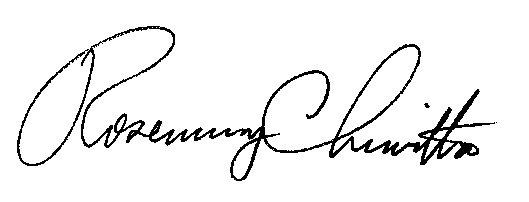 	Rosemary Chiavetta	SecretaryLICENSE ENCLOSED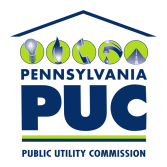 COMMONWEALTH OF PENNSYLVANIAPENNSYLVANIA PUBLIC UTILITY COMMISSION400 NORTH STREET, HARRISBURG, PA 17120